О внесении изменений в решение Собрания депутатов Янтиковского района от 15.04.2016 № 8/11 «Об утверждении Положения о комиссии по соблюдению требований к служебному поведению лиц, замещающих муниципальные должности и муниципальных служащих, осуществляющих полномочия представителя нанимателя (работодателя), и урегулированию конфликта интересов в органах местного самоуправления Янтиковского района Чувашской Республики»В соответствии с Указом Президента Российской Федерации от 25.04.2022 № 232 «О государственной информационной системе в области противодействия коррупции «Посейдон» и внесении изменений в некоторые акты Президента Российской Федерации» Собрание депутатов Янтиковского района р е ш и л о:1. Внести в Положение о комиссии по соблюдению требований к служебному поведению лиц, замещающих муниципальные должности и муниципальных служащих, осуществляющих полномочия представителя нанимателя (работодателя), и урегулированию конфликта интересов в органах местного самоуправления Янтиковского района Чувашской Республики», утвержденное решением Собрания депутатов Янтиковского района от 15.04.2016 (с изменениями, внесенными решениями Собрания депутатов Янтиковского района от 28.11.2017 № 19/2, от 29.03.2019 № 34/5, от 30.08.2019 № 38/2, от 23.06.2020 № 44/5, от 06.11.2020 № 2/11, от 06.04.2021 № 5/5, от 26.10.2021 № 10/6, 03.06.2022 № 19/1), (далее – Положение) следующее изменение:пункт 15.5 Положения после слов «заинтересованные организации» дополнить словами «, использовать государственную информационную систему в области противодействия коррупции «Посейдон», в том числе для направления запросов».2. Настоящее решение вступает в силу со дня его официального опубликования.Глава Янтиковского района                                                                     А.В. ШакинЧĂВАШ  РЕСПУБЛИКИТĂВАЙ  РАЙОНĚ 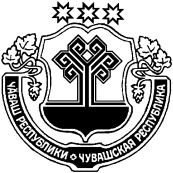 ЧУВАШСКАЯ  РЕСПУБЛИКА ЯНТИКОВСКИЙ  РАЙОН ДЕПУТАТСЕН ПУХĂВĚ ЙЫШĂНУ09.08.2022 № 22/4Тǎвай ялěСОБРАНИЕ ДЕПУТАТОВ ЯНТИКОВСКОГО РАЙОНА  РЕШЕНИЕ09.08.2022 № 22/4село Янтиково